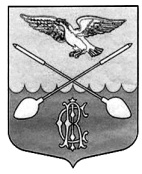 СОВЕТ ДЕПУТАТОВ ДРУЖНОГОРСКОГО ГОРОДСКОГО ПОСЕЛЕНИЯ  ГАТЧИНСКОГО МУНИЦИПАЛЬНОГО РАЙОНА ЛЕНИНГРАДСКОЙ ОБЛАСТИ(Четвертого созыва)РЕШЕНИЕОт  28 октября 2020 г.                                                               №  30В соответствии со ст.17 Федерального Закона от 06.10.2003 г. №131-ФЗ «Об общих принципах организации местного самоуправления в Российской Федерации», руководствуясь Уставом муниципального образования Дружногорское городское поселениеСовет депутатов Дружногорского городского поселенияРЕШИЛ:Утвердить Программу комплексного социально-экономического развития муниципального образования Дружногорское городское поселение Гатчинского муниципального района Ленинградской области на 2021-2023 годы.Решение вступает в силу с момента принятия и подлежит размещению на официальном сайте Дружногорского городского поселения.Глава муниципального образованияДружногорское городское поселение                                                            И.В, Моисеева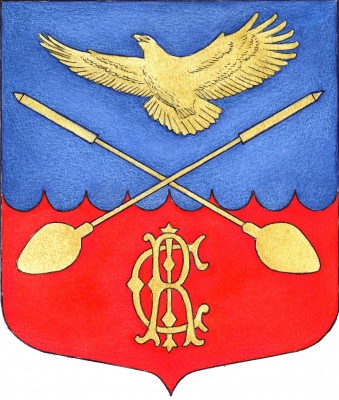 ПРОГРАММАКОМПЛЕКСНОГО СОЦИАЛЬНО-ЭКОНОМИЧЕСКОГО РАЗВИТИЯ МУНИЦИПАЛЬНОГО ОБРАЗОВАНИЯ ДРУЖНОГОРСКОЕ ГОРОДСКОЕ ПОСЕЛЕНИЕ ГАТЧИНСКОГО МУНИЦИПАЛЬНОГО РАЙОНА ЛЕНИНГРАДСКОЙ ОБЛАСТИНА 2021-2023 ГОДып. Дружная Горка2020 годСОДЕРЖАНИЕ	Введение Социально-экономическая ситуация муниципального образования  Дружногорского городского поселения      Общая информация о муниципальном образовании Дружногорское городское поселениеГеографическое положениеДемографияЭкономическое развитиеПромышленный комплексАгропромышленный комплексИнвестиционная деятельностьМалое предпринимательствоРынок трудаПотребительский рынокЖилищный фондБлагоустройство территорииСоциальная сфераОбразованиеЗдравоохранениеСоциальная защита населенияКультура и библиотечное обслуживаниеФизическая культура и спортМолодежная политикаБюджетОценка имущественного комплекса муниципального образования3. Основные направления (стратегия) социально-экономического развития Дружногорского городского поселения    4. Пути достижения основной цели социально-экономического развития                 муниципального образования Дружногорское городское поселение на        2021-2023 годы, задач Программы, целевых ориентиров Программы.    5. Мониторинг хода выполнения Программы.    6. Внесение изменений и дополнений.ПРОГРАММАКОМПЛЕКСНОГО СОЦИАЛЬНО-ЭКОНОМИЧЕСКОГО РАЗВИТИЯМУНИЦИПАЛЬНОГО ОБРАЗОВАНИЯ ДРУЖНОГОРСКОЕ ГОРОДСКОЕ ПОСЕЛЕНИЕ ГАТЧИНСКОГО МУНИЦПАЛЬНОГО РАЙОНА ЛЕНИНГРАДСКОЙ ОБЛАСТИНА 2021-2023 ГОДЫВведение«Комплексная программа социально-экономического развития муниципального образования Дружногорское городское поселение Гатчинского муниципального района  Ленинградской области на 2021-2023г.г.» разработана в соответствии со ст. 17 Федерального Закона от 06.10.2003 г. №131-ФЗ «Об общих принципах организации местного самоуправления в Российской Федерации». Планирование на уровне муниципального образования обязательно и необходимо. Необходимо потому, что большинство поселений, имея очень ограниченные источники финансирования, просто не имеют права на ошибки, на непродуктивное использование своих небольших денежных поступлений.Настоящая программа является комплексным документом, определяющим социально-экономическое развитие муниципального образования на период 2021-2023 гг. Включает в себя анализ сложившейся социально-экономической ситуации, качественную и количественную оценку существующих ресурсов, необходимых для развития поселения, и систему программных мероприятий на перспективу.        Главной целью стратегического развития муниципального образования Дружногорское городское поселение Гатчинского муниципального района   является создание благоприятных условий для жизнедеятельности населения Дружногорского городского поселения, стабильное повышение уровня и качества жизни.1. Социально-экономическая ситуация муниципального образования Дружногорское городское поселение.Общая информация о муниципальном образовании Дружногорское городское поселение.Дружногорское городское поселение (Дружногорское ГП) – муниципальное образование в составе Гатчинского муниципального района Ленинградской области. Границы муниципального образования «Дружногорское городское поселение» установлены в соответствии с законом Ленинградской области от 16.12.2004 г. № 113-оз «Об установлении границ и наделении соответствующим статусом муниципального образования Гатчинский муниципальный район и муниципальных образований в его составе». В состав Дружногорского городского поселения входит 1 городской поселок и 11 сельских населенных пунктов (1 село, 9 деревень и 1 поселок при ж/д станции). Административный центр поселения – гп. Дружная Горка. Характеристика населенных пунктовОбщая площадь территории поселения составляет Географическое положениеПоселение граничит на севере – с Сиверским городским поселением, на востоке – с Вырицким городским поселением, на западе – с Рождественским сельским поселением, на юге – с Лужским муниципальным районом Ленобласти.           Дружногорское городское поселение расположено в юго-западной части района, расстояние от центра поселения до г. Гатчина составляет , в  от центра поселения – ж/д ст. Сиверская. По территории поселения проходит железная дорога Санкт-Петербург — Луга, имеется ж/д станция Строганово и остановочный пункт Лампово.В 2013 году налажено прямое транспортное сообщение между населенными пунктами поселения д. Изора, д. Кургино и п. Дружная Горка с районным центром, автобусное сообщение с г. Гатчина и г. Санкт-Петербург осуществляется через автовокзал пгт. Сиверский.К труднодоступным отнесены два населенных пункта поселения: Лязево и Протасовка.Демография        Численность населения, проживающего на территории Дружногорского городского поселения , по состоянию на 01.01.2020 года составила 5 841 человек.        По данным отдела ЗАГС Гатчинского муниципального района показатель рождаемости за 2019 год (69 человека) меньше на 9 человек, чем в  2018 году, а смертность уменьшиласт на 19 человек за год (умерло за 2018 год -101, в 2019 году  82 человек).Коэффициент рождаемости в 2019 г составил 6  человек на 1000 населения,  коэффициент смертности – 14,16 человек на 1000 населения. Естественная убыль населения  за 2019 год составила  46 человек.     Согласно оперативным данным в 2019 году в поселении произошло значительное уменьшение миграционного прироста населения по сравнению с 2018 годом. За 2019 год миграционный прирост составил -118 человек.Административный центр поселения – городской поселок Дружная Горка по численности населения относится к категории малых городских населенных пунктов с численностью населения до 10 тыс. чел. Сельские населенные пункты делятся на 4 группы по численности населения:малые (до 50 человек) – 7 населенных пунктов (деревни Зайцево, Изора, Заозерье, Лязево, Протасовка, Симанково и ст.Строганово).малые (50-200 человек) – 2 деревни (Кургино и Остров).средние (200-1000 человек) – село Орлино. большие (1000-3000 человек) – д. Лампово.Экономическое развитиеРаспределение учтенных в Статистическом регистре Росстата организацийпо муниципальным образованиям в разрезе видов экономической деятельностина  01.07.2020	Дружногорское ГП	A	СЕЛЬСКОЕ, ЛЕСНОЕ ХОЗЯЙСТВО, ОХОТА, 	6	РЫБОЛОВСТВО И РЫБОВОДСТВО	C	ОБРАБАТЫВАЮЩИЕ ПРОИЗВОДСТВА	4	F	СТРОИТЕЛЬСТВО	3	G	ТОРГОВЛЯ ОПТОВАЯ И РОЗНИЧНАЯ; РЕМОНТ 	4	АВТОТРАНСПОРТНЫХ СРЕДСТВ И МОТОЦИКЛОВ	H	ТРАНСПОРТИРОВКА И ХРАНЕНИЕ	3	K	ДЕЯТЕЛЬНОСТЬ ФИНАНСОВАЯ И СТРАХОВАЯ	1	L	ДЕЯТЕЛЬНОСТЬ ПО ОПЕРАЦИЯМ С 	33	НЕДВИЖИМЫМ ИМУЩЕСТВОМ	O	ГОСУДАРСТВЕННОЕ УПРАВЛЕНИЕ И 	1	ОБЕСПЕЧЕНИЕ ВОЕННОЙ БЕЗОПАСНОСТИ; 	СОЦИАЛЬНОЕ ОБЕСПЕЧЕНИЕ	P	ОБРАЗОВАНИЕ	2	R	ДЕЯТЕЛЬНОСТЬ В ОБЛАСТИ КУЛЬТУРЫ, 	2	СПОРТА, ОРГАНИЗАЦИИ ДОСУГА И 	РАЗВЛЕЧЕНИЙ	S	ПРЕДОСТАВЛЕНИЕ ПРОЧИХ ВИДОВ УСЛУГ	5ВСЕГО	Дружногорское ГП	64Распределение учтенных в Статистическом регистре Росстатаорганизаций по муниципальным образованиям в разрезе форм собственностина на  01.07.2020МО	                   КФС	   Кол-воДружногорское ГП	12	Федеральная собственность	1	14	Муниципальная собственность	7	16	Частная собственность	51	34	Совместная частная и иностранная собственность	1	52	Собственность профессиональных союзов	1	54	Собственность религиозных объединений	3ВСЕГО	Дружногорское ГП	64Распределение учтенных в Статистическом регистре Росстатапредпринимателей без образования юридического лица по муниципальнымобразованиям в разрезе видов экономической деятельности на на  01.07.2020	Наименование 	Раздел ОКВЭД	                    	муниципального 	Код	                                 Наименование	 Количество	образованияДружногорское ГП	A	СЕЛЬСКОЕ, ЛЕСНОЕ ХОЗЯЙСТВО, ОХОТА, 	4	РЫБОЛОВСТВО И РЫБОВОДСТВО	C	ОБРАБАТЫВАЮЩИЕ ПРОИЗВОДСТВА	7	F	СТРОИТЕЛЬСТВО	11	G	ТОРГОВЛЯ ОПТОВАЯ И РОЗНИЧНАЯ; РЕМОНТ 	44	АВТОТРАНСПОРТНЫХ СРЕДСТВ И МОТОЦИКЛОВ	H	ТРАНСПОРТИРОВКА И ХРАНЕНИЕ	26	I	ДЕЯТЕЛЬНОСТЬ ГОСТИНИЦ И ПРЕДПРИЯТИЙ 	7	ОБЩЕСТВЕННОГО ПИТАНИЯ	J	ДЕЯТЕЛЬНОСТЬ В ОБЛАСТИ ИНФОРМАЦИИ И 	4	СВЯЗИ	K	ДЕЯТЕЛЬНОСТЬ ФИНАНСОВАЯ И СТРАХОВАЯ	1	L	ДЕЯТЕЛЬНОСТЬ ПО ОПЕРАЦИЯМ С 	2	НЕДВИЖИМЫМ ИМУЩЕСТВОМ	M	ДЕЯТЕЛЬНОСТЬ ПРОФЕССИОНАЛЬНАЯ, 	5	НАУЧНАЯ И ТЕХНИЧЕСКАЯ	N	ДЕЯТЕЛЬНОСТЬ АДМИНИСТРАТИВНАЯ И 	2	СОПУТСТВУЮЩИЕ ДОПОЛНИТЕЛЬНЫЕ УСЛУГИ	Q	ДЕЯТЕЛЬНОСТЬ В ОБЛАСТИ 	1	ЗДРАВООХРАНЕНИЯ И СОЦИАЛЬНЫХ УСЛУГ	R	ДЕЯТЕЛЬНОСТЬ В ОБЛАСТИ КУЛЬТУРЫ, 	1	СПОРТА, ОРГАНИЗАЦИИ ДОСУГА И 	РАЗВЛЕЧЕНИЙ	S	ПРЕДОСТАВЛЕНИЕ ПРОЧИХ ВИДОВ УСЛУГ	4	ВСЕГО	Дружногорское ГП	119Экономическая специализация поселения в настоящее время определяется развитием обрабатывающих производств и агропромышленного комплекса. На территории поселения имеются основные виды общераспространенных полезных ископаемых (ПГС, торф и др.) и лесосырьевые ресурсы, не имеющие промышленного значения (используются преимущественно для местных нужд). Основные экономические связи осуществляются автомобильной и железной дорогами по направлению на г. Гатчина (через пгт. Сиверский) и на г.Псков, территория поселения (гп Дружная Горка) вполне может рассматриваться в качестве места размещения производственных объектов, ориентированных на привозное сырье. Резерв трудовых ресурсов (наличие маятниковой миграции) позволяет организовать новые производства. Близость крупных городов и благоприятное транспортно-географическое положение территории поселения позволяет ориентировать новые производственные объекты на широкие рынки сбыта.		В 2019 году, во всех отраслях  экономики поселения произошло увеличние объемов производства на 95,5 %, численность работающих увеличилась на 57,8 %, фонд оплаты труда на предприятиях и организациях поселения и среднемесячной заработной платы вырос на 22,4 %.   Роль экономического комплекса поселения в Гатчинском районе в настоящее время невелика. Удельный вес МО Дружногорское городское поселение в объеме отгруженных товаров собственного производства Гатчинского района составил в 2019 г. всего 5,8 %. В структуре отгруженных товаров собственными силами 22 % приходится на сельское хозяйство; 78% - обрабатывающие производства (9 % – производство прочих неметаллических минеральных продуктов (ОАО «Дружная Горка) и 91 % - прочие производства (ЗАО «ТЭКОС-ИНДУСТРИЯ»))Промышленный комплексДоля промышленного производства в общем объеме отгруженных товаров собственного производства, выполненных работ и услуг  всех предприятий и организаций, осуществляющих промышленную деятельность на территории муниципального образования составляет около 78 %. На территории поселения расположены два предприятия производственного направления. Оба промышленные предприятия располагаются в пределах промзоны г.п. Дружная Горка.1. ООО «ПК Дружная Горка».Ведущее направление: производство и обработка стеклянных изделий.Решением Арбитражного суда г. С-Петербург и Ленинградской области от   20 февраля 2007 года за  № А56-57444/2005 ОАО «Завод химико-лабораторной посуды и приборов «Дружная Горка» признан банкротом, открыто конкурсное производство сроком на 12 месяцев, с последующим продлением.В течение 14 лет предприятие работает и продолжает работать по 4-х дневной рабочей неделе.В 2020 году часть работников предприятия находится в простое из-за отсутствия заказов на продукцию.- среднесписочная численность 21 человек, к 2019 г 100%- среднемесячная зар.плата 18586 руб. к 2019 г 112%- объем отгруженной продукции за 1 полугодие 2020 г 8,2 млн.рублей, к 2019 г 63 %- производство продукции за. 1 полугодие 2020 г в натуральных показателях:-вискозиметры – 520 шт. к 2019 г 67%-кварцевые изделия 950 шт. к 2019 г 36%Изделия с фильтрами – 1023 шт. к 2019 г 76%Изделия по инд.чертежам 6990 шт к 2019 г 707%Прочая продукция 902 шт. к 2019 г 90%Отходы кварцевого песка 15 тн 47%  2019 г.- дебиторская задолженность 5792 тыс. руб., в т.ч просроченная 1714 тыс.руб  - кредиторская задолженность 38434 тыс.руб. в т.ч просроченная 31555 тыс.руб  - задолженность по оплате труда 305 тыс.руб. прибыль 2423 тыс.руб. В 2019-22 гг предприятие планирует 2. ЗАО «ТЭКОС-ИНДУСТРИЯ» (производство товаров народного потребления: хозяйственные губки и др.). Предприятие относится к разряду среднего бизнеса, среднесписочная численность работающих составляет 106 человек (в том числе около 95 % – местные жители поселения). Доля предприятия в общем объеме отгруженных товаров собственного производства составляет 91 %. В 2018-2025 г предприятие планирует увеличение объемов производства продукции на 4 %каждый год и увеличение численности работников до 110 человек.       - объем отгруженной продукции за 2019 г. 329,9 млн.рублей- среднемесячная зар.плата 35804 руб. - производство промышленной продукции в натуральном выражении- 22 880,1 тыс. штВ 2020-2023 гг предприятие планирует Развитие промышленности является градообразующей базой для г.п .Дружная Горка. В связи с банкротством старейшего градообразующего предприятия жизненной необходимостью является привлечение инвесторов для реконструкции и нового строительства производственных, агропроизводственных и туристско-рекреационных объектов, содействие в строительстве транспортных подъездов и инфраструктурном обеспечении потенциальных инвестиционных площадок.Агропромышленный комплексДоля сельского хозяйства в общем объеме отгруженных товаров собственного производства, выполненных работ и услуг всех предприятий и организаций, осуществляющих деятельность на территории муниципального образования около 27 %На территории Дружногорского городского поселения (на 01.01.2019 г.) размещаются сельскохозяйственное предприятие ЗАО «Орлинское», а также 37 крестьянских (фермерских) хозяйств, 1794 личных подсобных хозяйств, 5,5 тысяч садоводческих участков часть территории поселения используется Ленинградским научно-исследовательским институтом сельского хозяйства (ГУ ЛНИИСХ РСХА).ЗАО «Орлинское» является самым крупным сельскохозяйственным предприятием по производству сельскохозяйственной продукции на территории поселения, центральная усадьба предприятия расположена в д. Лампово. Сведений за отчетный 2019 год, оценку 2020 г., плановый период 2021,2022,2023 г.г .предприятие не предоставляет.Основное производственное направление деятельности – молочно-мясное животноводство.Общая площадь сельхозугодий ЗАО «Орлинское» составляет , из них пашня составляет  (63 %), под сенокосами занято  (22,1 %), под пастбищами  (14,9 %). Из общей площади сельскохозяйственных угодий ()  находится на территории соседнего Сиверского городского поселения. Они используются под кормовые угодья. В хозяйстве пашня используется преимущественно под кормовые культуры.           Для развития экономического потенциала аграрного сектора требуется системный подход, важнейшей частью которого является осуществление мер по повышению уровня и качества жизни на селе, преодолению дефицита специалистов и квалифицированных рабочих в сельском хозяйстве и других отраслях экономики села.Для обеспечения устойчивого социально-экономического развития сельской местности  и эффективного функционирования агропромышленного производства необходимо усилить поддержку социального и инженерного обустройства сельских населенных пунктов, расширение рынка труда, развития процессов самоуправления и на этой основе повысить качество и активизацию человеческого потенциала.Проблемы в аграрном секторе:	- диспаритет цен;	- недостаток собственных денежных средств для обновления основных и оборотных фондов;	- сокращение посевных площадей сельскохозяйственных культур, увеличение площади неиспользуемых с/х угодий;	- недостаток кадров массовых профессий;	- низкий уровень заработной платы.- низкие закупочные цены на сельскохозяйственную продукцию;- высокие цены на комбикорма;- старение населения.	Пути решения:	- увеличение продуктивности скота и урожайности с/х культур путем внедрения современных технологий;	- разработка бизнес-проектов;	- создание на селе малых форм хозяйствования;	- привлечение на территорию инвестиционных средств;	- введение в оборот неиспользуемых с/ угодий;	- эффективное использование земель паевого фонда;	- создание условий для привлечения и закрепления специалистов и кадров массовых профессий в сельской местности.          Для развития экономического потенциала аграрного сектора и реализации приоритетного национального проекта "Развитие агропромышленного комплекса" требуется системный подход, важнейшей частью которого является осуществление мер по повышению уровня и качества жизни на селе, преодолению дефицита специалистов и квалифицированных рабочих в сельском хозяйстве и других отраслях экономики села.          Сложившаяся на селе ситуация в социальной сфере препятствует формированию социально-экономических условий устойчивого развития агропромышленного комплекса. Для обеспечения устойчивого социально-экономического развития сельской местности  и эффективного функционирования агропромышленного производства необходимо усилить поддержку социального и инженерного обустройства сельских населенных пунктов, расширение рынка труда, развития процессов самоуправления и на этой основе повысить качество и активизацию человеческого потенциала.Инвестиционная деятельностьОбъем инвестиций в основной капитал за 2019 г. по организациям Дружногорского городского поселения по данным Росстата составил 57,8 млн. руб.Генеральным планом Дружногорского городского поселения Гатчинского муниципального района Ленинградской области предусмотрено выделение территорий для размещения объектов капитального строительства регионального и районного значения, предусмотренных соответствующими программами, в том числе объектов транспортной и инженерной инфраструктуры, объектов туристско-рекреационной инфраструктуры, агропромышленных, промышленно-коммунальных и прочих объектов в целях:территориального обеспечения устойчивого развития основных секторов экономики и повышения инвестиционной привлекательности Дружногорского городского поселения на основе использования имеющихся конкурентных преимуществ;формирования Дружногорского городского поселения, как одного из опорных подцентров расселения Гатчинского муниципального района с развитой диверсифицированной экономической базой;качественного улучшения состояния градостроительной среды в целом и обеспечение потребностей развития всех функциональных типов территорий;комплексного развития транспортной, инженерной и социальной инфраструктур;За счет инвестиционной составляющей тарифа на теплоэнергию в п. Дружная Горка  построена новая блок - модульная котельная в 2015 г. Котельная  установлена вне территории завода «Дружная Горка» в центре теплоэнергетических нагрузок с КПД до 90%.-  проведена реконструкция электрических сетей с заменой на провод СИП по улицам Садовая, Мира, Советская, Пограничная, Горького в п. Дружная Горка, в д. Заозерье, д. Лампово, д. Симанково, д. Остров с установкой светодиодных светильников уличного освещения, работы по реконструкции электрических сетей продолжаются.   За счет средств бюджета Ленинградской области и Гатчинского муниципального района:В 2020 году ведутся строительные (монтажные) работы по прокладке напорного канализационного коллектора Дружная Горка - Лампово и строительство канализационной насосной станции для направления сточных вод из п. Дружная Горка на Сиверские очистные сооружения.          За счет средств бюджета Ленинградской области, средств Фонда содействия реформированию жилищно-коммунального хозяйства, при софинансировании из бюджета Дружногорского городского поселения в  2020 г  начато переселение граждан из аварийного жилищного фонда в рамках государственной программы Ленинградской области "Формирование городской среды и обеспечение качественным жильем граждан на территории Ленинградской области" и в рамках реализации региональной адресной программы "Переселение граждан из аварийного жилищного фонда на территории Ленинградской области в 2019-2025 годах".ООО «Оптово-Распределительный Центр» инвестиции в строительство оптово-распределительного центра за первый квартал 2020 года, а также на плановые периоды 2020-2024 г.г.млн.руб.Расшифровка затрат на строительство оптово-распределительного центра (ОРЦ) сельскохозяйственной продукции на территории Дружногорского городского поселения Гатчинского муниципального района Ленинградской области:В настоящее время развивается сеть учреждений, предоставляющих различные услуги населению, в том числе сфера общественного питания, бытового обслуживания, торговля,  требует развития туристско-рекреационная инфраструктура. В перспективе ресурсный потенциал (наличие общераспространенных полезных ископаемых, наличие резерва трудовых ресурсов) позволяет привлечь инвесторов к реализации инвестиционных проектов на территории поселения как производственных, так и туристско-рекреационных.Наиболее благоприятные ландшафты (с наибольшей и высокой эстетической ценностью с хорошей транспортной доступностью) представлены побережьем озера Орлинское, а также землями лесного фонда.Малое предпринимательствоВажную роль в развитии экономического потенциала поселения должно играть развитие малого бизнеса, который способен обеспечить создание дополнительных рабочих мест, формирование оптимальной структуры экономического комплекса и насыщение рынка товарами и услугами. Большая часть субъектов малого и среднего предпринимательства в Дружногорском городском поселении работают в сфере торговли. На территории поселения осуществляют деятельность в сфере розничной торговли 29 субъектов – 21 индивидуальные предприниматели, 8 юридические лица; 31 объектов розничной торговлиРемонт и пошив швейных и меховых изделий – 1 рабочее местоДля развития экономической базы Дружногорского городского поселения необходимо активизировать механизмы поддержки малого предпринимательства, в первую очередь в приоритетных для поселения видах экономической деятельностиРынок труда.Трудовые ресурсы включают население в трудоспособном возрасте, а также занятых в экономике лиц старше трудоспособного возраста и подростков до 16 лет. Численность населения в трудоспособном возрасте за 2019 год составила 4249 человек. Занято в экономике (на территории поселения) – 1264 человек, выезжают за пределы территории поселения на работу – около 2000 человек (в том числе 450 человек из сельской местности). Величина ежедневной трудовой миграции на 600 человек выше уровня . Данный факт свидетельствует о недостаточном количестве мест приложения труда на территории поселения.Наибольший трудовой потенциал сосредоточен в гп Дружная Горка (2549 чел. трудоспособного возраста или 60 % от всего населения трудоспособного возраста), а также в д.Лампово, с. Орлино, д.Остров и д. Кургино (в этих населенных пунктах проживает 1223 чел. трудоспособного возраста, т.е. 90,7 % всего трудоспособного сельского населения, больше половины из них приходится на д.Лампово).    Численность официально зарегистрированных безработных на конец 1.07.2020 г. составила 71 человек, уровень регистрируемой безработицы составил 1,67 % от экономически активного населения. Еще при первых проявлениях кризисных явлений на рынке труда администрацией Дружногорского городского поселения совместно с администрацией Гатчинского муниципального района и ГКУ «Гатчинский ЦЗН ЛО» была налажена  работа по организации  рабочих мест для оплачиваемых общественных  и временных работ для безработных граждан, оказавшихся в трудной жизненной ситуации, организовано трудоустройство несовершеннолетних граждан в возрасте от 14 до 18 лет на временные работы в свободное от учебы время. Всего общественными и временными работами в 2020 году были охвачены 9 человек.Залогом стабилизации на рынке труда Дружногорского городского поселения является продолжение реализации мероприятий направленных на обеспечение занятости населения,  готовность  к оперативному принятию дополнительных мер, обеспечивающих содействие гражданам, оказавшимся в трудной жизненной ситуации.Распределение занятого населения по формам собственности 
и видам экономической деятельностипо состоянию на 01.01.2020Потребительский рынок.       На территории поселения осуществляют деятельность в сфере розничной торговли 29 субъектов – 21 индивидуальные предприниматели, 8 юридические лица; 31 объектов розничной торговли; 2 почтовых отделения, 1 аптека.На территории поселения расположены 2 бани, на 51 помывочное место, 7 рабочих мест.Парикмахерские -3 ед. –5 рабочих мест.Ремонт обуви – 1 рабочее место.Ремонт и пошив швейных и меховых изделий – 1 рабочее местоКафе – 1 шт,  общая площадь (торговая площадь ), 48 посадочных местНа территории поселения имеется 6 гражданских кладбищ. Для оказания ритуальных услуг населению заключен договор с ИП Сафонов – 6 рабочих мест.На территории Дружногорского городского поселения работают две АТС с общим количеством номеров на 928 абонентов. На данный момент произведена замена старого оборудования на новое – цифровое. Имеется возможность подключения к сети Интернет.Жилищный фондВ Дружногорском городском поселении общая площадь жилищного фонда на 1.01.2020 г. составляет 178,6 тыс.м2Количество семей, состоящих на учете по улучшению жилищных условий – 18 (44 человек). Жилищное строительство на территории населенных пунктов в последние годы ведется недостаточно активно. В период 2018-2020 гг. земельные участки под ИЖС выделялись в населенных пунктах: пгт. Дружная Горка, с. Орлино, д. Заозерье, д. Лампово, д. Зайцево, д. ПротасовкаЭксплуатация и развитие объектов жилищно-коммунального назначения  осуществляется за счет платежей потребителей (населения, хозяйствующих субъектов).В 2015,2016,2017,2018,2019 г из бюджета поселения за счет платы за наем муниципального жилого фонда в Фонд капитального ремонта многоквартирных домов Ленинградской области перечисляются взносы на проведение капитального ремонта. В 2016 году в рамках Краткосрочного плана реализации в 2016 году Региональной программы капитального ремонта общего имущества в многоквартирных домах, расположенных на территории муниципального образования «Дружногорское городское поселение Ленинградской области» выполнены проектные (изыскательские) работы на ремонт крыши многоквартирного дома, расположенного по адресу: Гатчинский муниципальный район пос. Дружная Горка, ул. Введенского, д. 19. В 2018 году в рамках Муниципального краткосрочного плана реализации в 2018 году Региональной программы капитального ремонта общего имущества в многоквартирных домах, расположенных на территории Дружногорского городского поселения Гатчинского муниципального района Ленинградской области выполнены работы по капитальному ремонту крыши многоквартирного дома, расположенного по адресу: Гатчинский муниципальный район пос. Дружная Горка, ул. Введенского, д. 19, а также ведутся проектные (изыскательские) работы на ремонт инженерных систем многоквартирных домов, расположенных по следующим адресам: г.п. Дружная Горка, ул. Садовая, д. 8; г.п. Дружная Горка, ул. Здравомыслова, д. 3; г.п. Дружная Горка, ул. Здравомыслова, д. 4; г.п. Дружная Горка, ул. Здравомыслова, д. 5; г.п. Дружная Горка, ул. Здравомыслова, д. 7.Благоустройство территорииВ целях повышения инвестиционной привлекательности и уровня благоустройства населенных пунктов  Дружногорского городского поселения ведется постоянная работа, которая включает в себя контроль за соблюдением градостроительного и земельного законодательства, санитарных и противопожарных норм, разъяснительную работу с населением, предпринимателями, руководителями организаций и предприятий.Основная работа по благоустройству направлена на улучшение внешнего вида территории поселения (скашивание, озеленение), организация уличного освещения, ремонт и содержание дорог, ликвидация стихийных свалок, уборка «деревьев – угрозы», ремонт общественных колонок и колодцев, устройство детских и спортивных площадок и мест массового посещения населения, организация и содержание мест захоронений (в том числе братских воинских захоронений).Работа по благоустройству проводится согласно разработанному плану на каждый год.Социальная сфера            В муниципальном образовании Дружногорское городское поселение большое внимание уделяется вопросам социальной сферы. Значительные средства бюджета направляются на развитие культуры и спорта. Основные показатели развития социальной сферы муниципального образованияОбразование.        Одним из основных механизмов повышения качества жизни населения муниципального образования является формирование конкурентоспособной системы дошкольного и среднего образования. В системе образования идет интенсивный процесс изменения форм и методов обучения, расширяется набор образовательных услуг с целью формирования  разносторонне развитой  личности.         Образовательный процесс на территории муниципального образования осуществляют: Муниципальное бюджетное образовательное учреждение «Дружногорская средняя общеобразовательная школа» в п. Дружная Горка, Муниципальное бюджетное дошкольное образовательное учреждение «Детский сад № 37 комбинированного вида» в п. Дружная Горка и Муниципальное бюджетное дошкольное образовательное учреждение «Детский сад № 28 комбинированного вида» в д. Лампово. МБОУ «Дружногорская средняя общеобразовательная школа» расположено в типовом здании, отвечает всем современным требованиям для проведения образовательного процесса, оснащено современным компьютерным оборудованием и учебными наглядными пособиями, имеется доступ в сеть Интернет. В школе работает 17 преподавателей, административный персонал 4 человека, технический 7 человек.  С 2011 года МОУ «Дружногорская средняя общеобразовательная школа»  имеет бессрочную лицензию на проведение образовательной деятельности.	В школе функционирует школьные кружки. Имеются все условия для занятий спортом - спортивная площадка,  спортивный зал, необходимый спортивный инвентарь.На 2021-23 годы планируется численность сотрудников 32, в т.ч педагогический персонал 21 человек, административный – 4, технический -7, в том числе имеющих среднее профессиональное образование 6 человека, высшее профессиональное образование 26 человек.На 2020-22 годы планируется 16 классов( 270 учащихся): 1-4 классы – 7 ( 110 учеников); 5-9 классы 7 (135 учеников), 10-11классы –2 (25 учеников). В п. Дружная Горка детский сад посещает 98 детей, открыто 6 групп, численность сотрудников 31, педагогический персонал 13 (в том числе музыкальный руководитель, логопед), административный персонал 2, технический персонал 16, имеют среднее профессиональное образование 26, высшее профессиональное образование 6.       В 2021-23 году планируется: посещение 99 детей, 6 групп, численность сотрудников 35, имеющих среднее профессиональное образование 30, высшее профессиональное образование 5.        В д. Лампово МБДОУ «Детский сад № 28 комбинированного вида»         Детский сад посещает 79 детей, открыто 5 группы, численность сотрудников 25, педагогический персонал 9(в том числе музыкальный руководитель, логопед, психолог), административный персонал 2, технический персонал 14, имеют среднее профессиональное образование 19, высшее профессиональное образование 4.       В 2021-23 году планируется: посещение 80 детей., 5 групп, численность сотрудников 30, имеющих среднее профессиональное образование 22, высшее профессиональное образование 8.       Детские сады имеют лицензии на ведение образовательной деятельности по образовательным программам. Создана хорошая развивающая предметная среда для детей. Имеется музыкальный и спортивный залы.        Имеющийся педагогический состав обеспечивает детскому саду  стабильное функционирование и перспективу развития, наращивание образовательного потенциала.Проблемы современной поселковой школыВ поселке и сельских населенных пунктах до сих пор сохраняется более низкий уровень образования населения и, следовательно, более низкий общий уровень культуры взрослых, которые окружают ребенка. Это сказывается на развитии способностей, уровне знаний и кругозоре  детей. Ограничены возможности для самообразования и самостоятельного культурного роста: ограниченные фонды библиотек, количество кружков, секций и т.д. Жителям сложнее попасть в театры, музеи, посетить выставки.Вместе с тем современная жизнь предъявляет к выпускникам школы качественно иные требования. Она определяет необходимость быть конкурентоспособными на рынке труда, обладать высокой профессиональной мобильностью, большой социальной ответственностью, способностью принимать важные самостоятельные решения экономического, юридического и нравственного характера.Одна из педагогических задач, стоящая перед педагогами школы  - воспитание активного гражданина, способного вести собственное дело, быть конкурентоспособным, коммуникабельным. Проблемы дошкольного воспитанияГлавной проблемой дошкольного воспитания детей на территории муниципального образования является недостаточное финансирование, в связи с чем, остро стоит проблема укрепления материально-технической базы детских садов. Детские сады нуждаются в оснащении спортивным и игровым оборудованием, как на открытых площадках, так и в игровых группах, в приобретении мягкого инвентаря и мебели. Необходимы денежные средства на строительство прогулочной террасы и спортивной площадки. 	Пути решения:- формирование конкурентоспособной системы дошкольного и среднего образования;- совершенствование форм и методов обучения, расширение набора образовательных услуг с целью формирования  разносторонне развитой  личности;- дальнейшее укрепление материально-технической базы образовательных учреждений, оснащение их современной аппаратурой и оборудованием.                                Здравоохранение	Медицинское обслуживание населения Дружногорского городского поселения осуществляется Дружногорской амбулаторией и тремя фельдшерско- акушерскими пунктами.В амбулатории работают в штате 22 человека медперсонала в том числе:       - 3 врача (1 терапевт, 1 стоматолог, 1 педиатр), 10 чел. среднего медицинского персонала (из них 3 фельдшера).  Работают  физиотерапевтический кабинет, кабинет ЭКГ, детское поликлиническое отделение.В среднем Дружногорскую поликлинику  посещают  170 человек в смену.ФАПы обслуживают 1986 человек.Обеспеченность медицинским персоналом на 10 тыс.жителей:- врачи 5 чел.; - средний мед.персонал – 16,7 чел.     В 2020-22 году планируется: в штате 22 человек медперсонала в том числе:       - 3 врача (терапевт, стоматолог, педиатор), - 10 средний мед.персонал.«Здоровье» один из приоритетных национальных проектов, осуществляемый на территории  Дружногорского городского поселения, реализация которого должна благотворно влиять на улучшение качества жизни населения. Задачи в области здравоохранения:- проводить профилактическую работу с населением по предупреждению заболеваний;- проводить профилактическую работу о  необходимости профилактических прививок;- провести 100% обследование диспансерной группы больных; 	- оказывать помощь медицинским работникам в осуществлении медицинских осмотров, дополнительной диспансеризации населения.	Проблемы:	Основная проблема в области здравоохранения - высокий уровень заболеваемости и смертности населения, что связано в первую очередь с возрастными особенностями, заключающимися в значительной степени  превалирования людей старше 60-ти лет и уменьшением доли детского населения и лиц трудоспособного возраста.Слабая доступность получения помощи от узких специалистов (окулист, хирург, невролог и т.д)	Пути решения:	- улучшение доступности и качества оказываемой медицинской помощи;	- укрепление материальной базы медицинских учреждений, оснащение их современной аппаратурой;	- создание условий для закрепления медицинских работников а поселке, решение их бытовых проблем.                            Социальная защита населения	Основным направлением деятельности администрации Дружногорского городского поселения в сфере социальной поддержки населения является оказание различных видов социальной помощи населению, имеющему низкий доход и попавшим в трудную жизненную ситуацию.		Задачи в области социального обслуживания:	- обеспечение прав и законных интересов в сфере получения льгот и услуг, определенных законодательством РФ и Ленинградской области граждан пожилого возраста, семей с детьми, отдельных граждан, попавших в трудную жизненную ситуацию;	- расширение и совершенствование услуг по надомному обслуживанию;	- улучшение бытовых условий граждан пожилого возраста и инвалидов, проживающих на территории поселения;	- оказание помощи семьям с детьми, где родители уделяют недостаточное внимание воспитанию детей.	Для решения данных задач в администрации составлены списки тех категорий граждан, которые нуждаются в первостепенном внимании и поддержке, оказывается консультативная помощь. На территории поселения работает пять социальных работников, на обслуживании у которых находятся престарелые граждане.	В здании администрации проведена подборка справочного материала и оформлены стенды, на которых отражена информация, необходимая жителям для получения жилищных субсидий, детских пособий, медицинских страховых полисов, информация, касающаяся замены льгот денежными выплатами, данные о прожиточном минимуме  и др.	Работники администрации совместно с представителями образования, здравоохранения, членами женсовета, Совета Ветеранов регулярно посещают неблагополучные семьи, имеющие несовершеннолетних детей с целью проверки условий проживания  и отношения родителей к воспитанию детей, проводят обследование условий проживания одиноких и одиноко проживающих граждан пожилого возраста и инвалидов.	Администрация Дружногорского городского поселения работает в тесном контакте с Комитетом социальной защиты населения Гатчинского муниципального района, пенсионным фондом, Кобринским центром социального обслуживания населения.  	Основная проблема в области социальной поддержки населения на территории муниципального образования - отсутствие денежных средств в местном бюджете на данные цели. Основными источниками финансирования мероприятий социальной защиты являются бюджетные средства федерального и областного бюджета для  категорий граждан, имеющих право на социальную поддержку.Культура и библиотечное обслуживание            В систему учреждений культуры на территории муниципального образования Дружногорское городское поселение  входят: Муниципальное казенное учреждение культуры «Дружногорский культурно-досуговый центр», объединяющий в себя 2 Дома Культуры и 3 библиотеки. Финансируется учреждение из бюджета муниципального образования.Сельский Дом Культуры расположен в деревне Лампово и Дом Культуры в поселке Дружная Горка, с численностью сотрудников по штатному расписанию 14 человек, в том числе специалисты имеющие среднее профессиональное образование 3, высшее профессиональное 4.Перечень клубных формирований в 2021-2022,2023 гг, планируемая численность каждого.Муниципальным учреждением культуры постоянно проводятся календарные, юбилейные, тематические мероприятия для взрослых и детей. Жители принимают участие в новогодних гуляниях, праздничных мероприятиях Масленичной недели, торжественно-траурных мероприятиях посвященных освобождению от немецко-фашистских захватчиков, праздновании дня поселения и др.Прогноз социально-экономического развития на 2021-23 гг.       Библиотеки п. Дружная Горка и с. Орлино были участниками ДЦП «Культура Ленинградской области на 2011-2013 годы» и ДЦП «Развитие информационного общества Ленинградской области на 2011-2013 годы» при софинансировании из бюджета муниципального образования. Итогом реализации этих программ созданы рабочие места пользователя с выходом в сеть Интернет.Таким образом, на территории муниципального образования имеются все необходимые условия для духовного развития личности, художественного самодеятельного творчества, совершенствования форм и методов работы с населением по месту жительства.              МКУК «Дружногорский КДЦ» совместно с администрацией Дружногорского городского поселения решаются основные задачи в области культуры:- обеспечение конституционных прав жителей поселения  на свободный доступ к культурным ценностям и культурно-досуговой деятельности;- возрождение духовности, нравственности и патриотизма, формирование здорового образа жизни и эстетическое воспитание подрастающего поколения;- дальнейшее сохранение и освоение историко-культурного наследия;- сохранение и развитие народного творчества, обеспечение преемственности культурных традиций;- обеспечение доступности домов культуры и библиотек для всех социальных слоев населения;- активизация деятельности по культурно-досуговому обслуживанию населения;- обеспечение свободного доступа к современному информационному пространству посредством внедрения в деятельность учреждений культуры новых информационных технологий;- сохранение памятников истории и культуры.	Проблемы:	- недостаточное оснащение учреждений культуры современной сценической и другой аппаратурой;	- низкая активность населения в посещении культурно- массовых мероприятий.Пути решения:- увеличение объема внебюджетных средств за счет расширения спектра платных услуг;- совершенствование форм и методов работы с населением;- повышение качества проводимых культурных мероприятий;- развитие кадрового потенциала, качественное улучшение кадрового состава специалистов учреждений культуры посредством направления в учреждения среднего профессионального образования культуры и искусства;- укрепление материально-технической базы учреждений культуры.	                         Физическая культура и спортБольшое внимание в Дружногорском городском поселении уделяется развитию физической культуры и спорта, привлечению к занятиям физкультурой и спортом молодежи и взрослого населения.Муниципальное образование располагает следующей спортивной базой: пос. Дружная ГоркаОткрытая баскетбольная площадка – 1Открытая волейбольная площадка – 2Минифутбольное поле с травяным покрытием – 3Футбольный стадион с трибунами на 150 зрителей – 1На стадионе, примыкающем к средней школе, имеется беговая дорожка с гаревым покрытием общей протяженностью Крытые спортивные залы (для игровых видов спорта) 12 х  - 2Гимнастический комплекс (на открытой площадке) – 1Зал для спортивной борьбы – 1Тренажерный зал – 2Хоккейная коробка 33 х  (в зимнее время используется, как ледовый каток) – 1дер. ЛамповоМинифутбольное поле - 1Волейбольная площадкаМикроавтобус для выезда спортивных команд для участия в соревнованиях.       Радуют своими успехами воспитанники МКУ ДРУЖНОГОРСКИЙ ФИЗКУЛЬТУРНО-СПОРТИВНЫЙ ЦЕНТР «РОСИЧ». На 01.07.2020 года численность сотрудников МКУ ДРУЖНОГОРСКИЙ ФСЦ «РОСИЧ» по штатному расписанию 10 человек, в том числе специалисты имеющие среднее профессиональное образование 3, высшее профессиональное 5. Работают 10 секций, частота занятий 2-3 раза в неделю и занимается в них 198 человек.Секциина 2021-23 год планируется: 14 секций, частота занятий 2-3 раз в неделю и численность 250 человек, численность сотрудников 11, Сборная команда учащихся Дружногорской средней школы участвует во всех спортивных мероприятиях, проводимых на территории поселения и района, постоянно занимает призовые места в районных соревнованиях и принимает участие в областных соревнованиях.Проблемы:- недостаточное обеспечение спортивным инвентарем (лыжи, коньки, волейбольные и баскетбольные мячи и др.);- низкая активность молодежи и взрослого населения.Пути решения:- укрепление материально-технической базы;- пропаганда здорового образа жизни и привлечение к занятиям спортом более широких слоев населения, проживающего на территории муниципального образованияМолодежная политикаМолодежь является важнейшей целевой группой стратегического развития. От того, сможет ли поселение эффективно решить проблемы закрепления молодежи, зависит будущее устойчивое развитие муниципалитета. Молодежная политика должна включать:	- обеспечение интересной работой  выпускников учебных заведений с целью их закрепления в родном крае;	- формирование у молодежи основ здорового образа жизни;- создание системы информационного обеспечения молодежи;- активную поддержку молодежного предпринимательства;- обеспечение молодежи жильем;-  вовлечение их в общественную жизнь и управление муниципальным образованием.            Важнейшими компонентами в развитии поселения и закреплении молодежи в поселке и сельских населенных пунктах являются устойчивое функционирование экономики муниципалитета и развитая социальная сфера.                  В Дружногорском городском поселении из бюджета муниципального образования финансируется МКУ ДРУЖНОГОРСКИЙ ФСЦ «РОСИЧ», созданы все условия для развития физической культуры и спорта, большое внимание уделяется привлечению к занятиям физкультурой молодежи поселка. В Дружногорском городском поселении из бюджета муниципального образования финансируется МКУК «Дружногорский КДЦ», где дети учатся петь, ставить спектакли, концертные программы, танцевать, занимаются художественно-прикладным искусством.           Совместно с ГКУ ЛО «Гатчинский Центр занятости населения» в летний период (июнь) администрация Дружногорского городского поселения  организовывает за пределами штатной численности временные рабочие места для трудоустройства несовершеннолетних граждан и рабочие места для руководителей подростковой бригады.      Бригадой выполняются подсобные работы по благоустройству и озеленению территории поселения: уборка скошенной травы, обрезанных сучьев, покраска скамеек, уборка мусора на детских площадках и т.д.      Тем самым происходит привлечение детей к труду, общественным мероприятиям, бережному отношению к окружающему миру, стимулирование у молодежи активной жизненной позиции, пропаганда здорового образа, обеспечение занятости несовершеннолетних граждан в каникулярный период жизни, материальная поддержка. Большое значение в реализации молодежной политики на территории поселения играет обеспеченность молодых людей жильем. Строительство жилья может сыграть роль дополнительного катализатора экономического подъема в муниципальном образовании. Дальнейшее социально-экономическое развитие муниципального образования, реализация национальных проектов, развитие малого предпринимательства, личных подсобных и крестьянско-фермерских хозяйств, благоприятно повлияют на социальные индикаторы - увеличение количества рабочих мест, рост заработной платы, увеличение совокупного дохода на душу населения, что в конечном итоге  на проблему закрепления молодежи в поселке.                           Бюджет.Муниципальное образование Дружногорское городское поселение принимает активное участие в реформировании муниципальных финансов. Реализация бюджетной реформы на территории муниципального образования позволило: - совершенствовать нормативную правовую базу организации бюджетного процесса в Дружногорском городском поселении;- внедрить современные информационные технологии управления финансовыми ресурсами поселения и сформировать единую систему информационного обеспечения бюджетного процесса;- повысить профессиональный уровень муниципальных служащих;- существенно повысить эффективность и результативность работы;- обеспечить режим открытости информации об использовании общественных финансовых ресурсов.В условиях реформирования муниципальных финансов  проводится политика, направленная на привлечение в бюджет доходов в максимально возможном объеме, в том числе путем развития собственной налоговой базы и не предоставления налоговых льгот. На протяжении последних лет установлены максимальные размеры ставок по местным налогам.В целях повышения эффективности использования муниципального имущества и увеличения поступлений в бюджет доходов от аренды этого имущества, арендные ставки доведены до экономически обоснованного уровня. Проводимая в этом направлении работа позволит увеличить  поступление в бюджет Дружногорского городского поселения доходов от аренды имущества.Реформирование системы управления общественными финансами направлено на дальнейшую оптимизацию бюджетного процесса и внедрение новых инструментов управления муниципальными финансами в Дружногорском городском поселении в целях наращивания доходной базы, повышения качества управления муниципальным долгом, совершенствования механизмов бюджетных расходов, повышения эффективности использования существующих ресурсов для достижения максимальных результатов.ФинансыОценка имущественного комплекса муниципального образования       Муниципальная собственность наряду с местными финансами составляет экономическую основу местного самоуправления. Сейчас, несмотря на тотальную приватизацию всего и вся, государство и муниципалитеты остаются крупными собственниками имущества. Поэтому вопросы формирования, эффективного управления и распоряжения муниципальной собственностью являются весьма актуальными в нынешних экономических условиях.    Вопросы собственности, управления имуществом являются ключевыми при определении пути развития поселения.   Сформированный реестр муниципальной собственности, содержащий количественные, стоимостные, технические и правовые характеристики объектов недвижимости, позволил зарегистрировать право муниципальной собственности в установленном законом порядке.      В настоящее время в основном все имущество, подлежащее регистрации и находящееся  в реестре муниципальной собственности Дружногорское городское поселение, прошло процедуру регистрации права муниципальной собственности. Но работа в данном направлении еще не закончена, так как не все объекты недвижимости, находящиеся в казне муниципального образования, прошли указанную процедуру.   Администрацией осуществляется постоянный контроль за использованием имущества, переданного в оперативное управление муниципальным учреждениям с целью выявления своевременной постановки на баланс приобретенного или полученного имущества, необоснованного списания или продажи имущества без согласования с собственником имущества.     На 2021-2023  годы актуальной остается задача повышения эффективности использования муниципального имущества за счет: обеспечения полной инвентаризации объектов муниципальной собственности, их учета, проведения технической инвентаризации и государственной регистрации прав на объекты муниципальной собственности; ведения муниципального учета объектов недвижимости; создание реестра земельных участков и их собственников, что создаст условия для формирования эффективных правообладателей земель и повысит эффективность ее использования в экономическом обороте; проведения конкурсов по продаже муниципального имущества и сдаче в аренду нежилых помещений; обеспечения контроля за использованием и сохранностью объектов муниципальной собственности; ведения единого реестра договоров аренды и учета недвижимого имущества, находящегося в арендном обороте, а также корректировки величины арендной платы с ориентацией на рыночные цены с целью увеличения эффективности использования муниципального имущества; создания благоприятных условий для субъектов малого предпринимательства по использованию и развитию объектов муниципальной собственности.      В соответствии с Федеральным  законом «Об общих принципах организации местного самоуправления в Российской Федерации» № 131-ФЗ от 06.10.2003 года, Уставом муниципального образования Дружногорское городское поселение Гатчинского муниципального района Ленинградской области, Совет депутатов Дружногорского городского поселения устанавливает базовую ставку за аренду муниципального имущества на территории Дружногорского городского поселения, на 2020 год ставка установлена в размере 660,00 рублей за один квадратный метр.       2. Укрепление экономической и финансовой базы местного самоуправления            Основные бюджетообразующие показатели по видам местных налоговФормирование доходной части бюджета Дружногорского городского поселения соответствии с положениями Бюджетного кодекса Российской Федерации.Бюджет Дружногорского городского поселения за счет:а) федеральных налогов и сборов, а также налогов, предусмотренных специальными налоговыми режимами:- налога на доходы физических лиц – по нормативу 13%;- единого сельскохозяйственного налога - по нормативу 50 %;б)- отчисления от акцизов по подакцизным товарам (продукции), производимым на территории Российской Федерациив) местных налогов, устанавливаемых Решением Совета депутатов Дружногорского городского поселения соответствии с законодательством Российской Федерации о налогах и сборах:- земельного налога – по нормативу 100%;- налога на имущество физических лиц – по нормативу 100%,Земельный налог начисляется согласно главы 31 Налогового кодекса Российской Федерации «Земельный налог». Совет депутатов Дружногорского городского поселения  установил на территории муниципального образования Дружногорское городское поселение Гатчииского муниципального района Ленинградской области  установил налоговые ставки в следующих размерах:1) 0,3 процента  в отношении земельных участков: отнесенных к землям сельскохозяйственного назначения или к землям в составе зон сельскохозяйственного использования в населенных пунктах и используемых для сельскохозяйственного производства;занятых жилищным фондом и объектами инженерной инфраструктуры жилищно-коммунального комплекса (за исключением доли в праве на земельный участок, приходящейся на объект, не относящийся к жилищному фонду и к объектам инженерной инфраструктуры жилищно-коммунального комплекса) или приобретенных (предоставленных) для жилищного строительства;приобретенных (предоставленных) для личного подсобного хозяйства, садоводства, огородничества или животноводства, а также дачного хозяйства;ограниченных в обороте в соответствии с законодательством Российской Федерации, предоставленных для обеспечения обороны, безопасности и таможенных нужд;2) 1,5 процента в отношении прочих земельных участков.   Предоставил налоговые льготы путём уменьшения налоговой базы на не облагаемую налогом сумму в размере 100 тысяч рублей на одного налогоплательщика в отношении земельного участка, находящего в собственности, постоянном (бессрочном) пользовании или пожизненно наследуемом владении для категории налогоплательщиков указанных в п. 5 ст. 391 Налогового кодекса Российской Федерации, а также для пенсионеров по старости и инвалидов 3 группы.Помимо организаций и физических лиц, указанных в ст. 395 Налогового кодекса РФ, освободил от уплаты земельного налога следующие категории налогоплательщиков:1) органы местного самоуправления;2) предприятия и учреждения, финансируемые из бюджета Дружногорского городского поселения;3) ветеранов и инвалидов Великой Отечественной войны.     В соответствии с п. 2 ст. 387 Налогового кодекса РФ установить налоговые льготы в виде предоставления дополнительного налогового вычета путём уменьшения налоговой базы на величину кадастровой стоимости 1200 квадратных метров площади одного земельного участка на территории Дружногорского городского поселения, с наибольшей исчисленной суммой налога, находящегося в собственности налогоплательщиков - физических лиц,являющихся членами многодетных семей, в которых один или оба родителя постояннопроживают на территории Дружногорского городского поселения.Налог на имущество физических лиц В соответствии  с Федеральным законом от 06.10.2003 № 131-Ф3 "Об общих принципахорганизации местного самоуправления в Российской Федерации", главой 32 части второйНалогового кодекса Российской Федерации, Областным законом Ленинградской областиот 29.10.2015 № 102 «О единой дате начала применения на территории Ленинградскойобласти порядка определения налоговой базы по налогу на имущество физических лицисходя из кадастровой стоимости объектов налогообложения» Совет депутатов Дружногорского городского поселения  установил на территории муниципального образования Дружногорское городское поселение Гатчииского муниципального района Ленинградской области ставки налога на имущество физических лиц в размерах, указанных в пункте 2 статьи 406 Налогового кодекса РФ и в соответствии с п. 1 ст. 402 Налогового кодекса РФ налоговая база в отношении объектов налогообложения определяется исходя из их кадастровой стоимости.3. ОСНОВНЫЕ НАПРАВЛЕНИЯ (СТРАТЕГИЯ) СОЦИАЛЬНО-ЭКОНОМИЧЕСКОГО РАЗВИТИЯ ДРУЖНОГОРСКОГО ГОРОДСКОГО ПОСЕЛЕНИЯВ посланиях Президента Российской определено с 2014 года полномасштабное внедрение программно-целевого принципа организации деятельности органов исполнительной власти, программных бюджетов на всех уровнях управления.Основой этой стратегии на муниципальном уровне выступают муниципальные программы. Важно то, что муниципальные программы определяют не только приоритеты и цели развития муниципального образования, но и результаты использования бюджетных средств, устанавливают индикаторы, характеризующих их достижение, организуют мониторинг эффективности бюджетных расходов.В настоящее время главной нашей задачей является разработка и реализация муниципальных программ, которые служат основой «Комплексной программы  социально-экономического развития муниципального образования Дружногорское городское  поселение Гатчинского муниципального района Ленинградской области на 2021-2023  г.г.»          Главная цель работы администрации Дружногорского городского поселения - создание условий для повышения качества жизни населения муниципального образования на основе  устойчивого развития экономики и дальнейшего развития социальной сферы.. Для реализации поставленной цели необходимо  решить следующие основные задачи по социально-экономическому развитию Дружногорского городского поселения: создание благоприятных условий для развития экономики, для привлечения инвестиций в экономику;                 развитие конкурентоспособного, высокопроизводительного  сельского хозяйства;обеспечение устойчивого функционирования личных подсобных хозяйств и повышение их доходности;создание условий для развития крестьянско-фермерских хозяйств;               формирование правовых, экономических и организационных условий для устойчивого развития малого предпринимательства;создание новых рабочих мест и увеличение занятости населения;повышение доходов населения;развитие социальной инфраструктуры;расширение спектра и качества предоставляемых населению услуг;организация, содержание и развитие муниципальных учреждений образования, здравоохранения и культуры;обеспечение жильем и жилищно-коммунальными услугами;организация, содержание и развитие энерго-, газо-, тепло-, водоснабжения;организация транспортного обслуживания населения, обеспечение  услугами связи;содержание дорог местного значения;организация утилизации и переработки бытовых отходов;обеспечение противопожарной безопасности;создание условий для защиты населения от чрезвычайных ситуаций;благоустройство и озеленение территории;обеспечение общественного порядка и законности;укрепление экономической и финансовой базы местного самоуправления;улучшение экологического состояния территории.Целевыми ориентирами основной цели Программы являются:уровень рождаемости на 1000 человек;уровень смертности на 1000 человек;средняя заработная плата.Значения целевых ориентиров приведены в таблице 1.Таблица 1..Для достижения основной цели Программы администрация Дружногорского городского поселения обеспечивает выполнение задач Программы и достижение целевых ориентиров, указанных в Таблице 2.Таблица 2. В таблице 2 приводятся стоимостные показатели в прогнозных ценах соответствующих лет.    4. Пути достижения основной цели социально-экономического развития муниципального образования Дружногорское городское поселение на 2021-2023 годы, задач Программы, целевых ориентиров Программы.Для достижения целевых ориентиров Программы органы местного самоуправления Дружногорского городского поселения в установленном порядке разрабатывают, принимают и исполняют необходимые муниципальные  правовые акты, в том числе муниципальные программы муниципального образования Дружногорское городское поселение.Основная цель социально-экономического развития муниципального образования Дружногорское городское поселение на 2021-2023 годы, задачи Программы, целевые ориентиры Программы – служат основой для разработки проектов Решений Совета депутатов муниципального образования Дружногорское городское поселение о бюджете муниципального образования Дружногорское городское поселение на соответствующие финансовые годы, а также муниципальных программ муниципального образования Дружногорское городское поселение. 5. Мониторинг хода выполнения Программы.Администрация Дружногорского городского поселения осуществляет мониторинг степени достижения основной цели и целевых ориентиров Программы 1 раз в год.Администрация Дружногорского городского поселения по итогам мониторинга за год информирует Совет депутатов муниципального образования Дружногорское городское поселения о ходе реализации Программы.6. Внесение изменений и дополнений.По итогам мониторинга «Программа комплексного социально-экономического развития муниципального образования Дружногорское городское поселения Гатчинского муниципального района Ленинградской области на 2021-2023 годы»  может быть скорректирована  путем внесения изменений и дополнений в настоящее решение.Об утверждении Программы комплексного социально-экономического развития муниципального образования Дружногорское городское поселение Гатчинского муниципального района Ленинградской области на 2021-2023 годыНаименование населенного пунктаПлощадь, гаЧисленность населениягп Дружная Горка396,033461д.Зайцево4243д.Заозерье6242д.Изора19,257д.Кургино58,0770д.Лампово228,681617д.Лязево14,721с.Орлино224,9269д.Остров68125д.Протасовка915д.Симанково1415ст.Строганово1,36106ВСЕГО по Дружногорскому городскому поселению1137,945841В том числе по сельским населенным пунктам741,912380Наименование Раздел ОКВЭДРаздел ОКВЭДмуниципального Код    Наименование Количествообразования2019    2020                2021            2022    -объем отгруженной продукции собственного производства(тыс. руб.)   28920290003000031000В натуральном выражении производство  (штук)– вискозиметры 1105120013001400кварцевые изделия3160320033003400изделия с фильтрами4090410042004300Индивидуальные изделия 2710280029003000Мерные изделия          прочая продукция1490150016001700тараОтходы кварцевого песка  т51525354Порошки из кварцевого стекла кг88569299970010200среднесписочная численность22232425- среднемесячная заработная плата18598187001900019700финансовый результат , млн.руб.0,070,10,20,3Инвестиции в основной капитал млн.руб0,10,50,30,5стоимость основных фондов по полной учетной стоимости  млн.руб0,611,21,6Перечисление налоговых и других платежей , тыс.руб. в том числеНалог на прибыль20213051    налог на доходы физических лиц1120113011401150    транспортный налог4,34,34,34,3    земельный налог    налог на имущество организации1,52020202120222023-объем отгруженной продукции собственного производства(тыс. руб.)   3500003675000385875405168В натуральном выражении производство губок, салфеток хозяйственно-бытового назначения составит (тыс.штук)25500264002750029000среднесписочная численность106110110110- среднемесячная заработная плата руб40500421204633250965финансовый результат млн.руб.121125130130инвестиции в основной капитал млн.руб2,1стоимость основных фордов по полной учетной стоимости  млн.руб124Перечисление налоговых и других платежей (тыс. руб.)   в том числеНалог на прибыль1800190820422185    налог на доходы физических лиц5400561658406075    транспортный налог53535353    земельный налог300300300300    налог на имущество организации2000310031003100Арендная плата за землю22,6823,624,124,6Инвестирование2018 г.2020 год2020 год2021 год2022 год2023 год2024 год2025 годИтогоИнвестирование2018 г.1 кв.2-4 кв.2021 год2022 год2023 год2024 год2025 годИтогоСобственныесредства21100,50,511119Привлеченные средства-19380,51999,54269342243981Итого:212938120004279352254000№ п./п.Статьи затрат с начала строительстваВсего: сумма в рубляхВ том числе:В том числе:№ п./п.Статьи затрат с начала строительстваВсего: сумма в рубляхДо 01.01.2020 года1-й кв.2020 года1.Топографо-геодезические работы на земельном участке882 000-882 0002.Аренда земельного участка131 000131 000-3.Маркетинговые исследования540 000540 000-4.Юридические услуги313 000313 000-5.Прочие накладные расходы (командировочные расходы, услуги банка, канцелярские расходы)419 000301 000118 0006.Исследование продукции для сырьевой базы по производству пектина207 000207 000-7.Финансовый консалтинг508 000508 000-Итого:3 000 0002 000 0001 000 000РазделПоказателиЧислопредприятий, единицЧислопредпринимателейбез образования юридического лица, единицСписочнаячисленностьработниковпредприятий, человек12345Всего занято в  экономике района по видам экономической деятельности:Всего занято в  экономике района по видам экономической деятельности:651223264в том числе:в том числе:AСельское, лесное хозяйство, охота, рыболовство и рыбоводство65121BДобыча полезных ископаемыхCОбрабатывающие производства56132DОбеспечение электрической энергией, газом и паром; кондиционирование воздухаEВодоснабжение; водоотведение, организация сбора и утилизации отходов, деятельность по ликвидации загрязненийFСтроительство210310GТорговля оптовая и розничная; ремонт автотранспортных средств и мотоциклов546163HТранспортировка и хранение328180IДеятельность гостиниц и предприятий общественного питания66JДеятельность в области информации и связи44KДеятельность финансовая и страховая112LДеятельность по операциям с недвижимым имуществом333101MДеятельность профессиональная, научная и техническая55NДеятельность административная и сопутствующие дополнительные услуги33OГосударственное управление и обеспечение военной безопасности; социальное обеспечение116PОбразование280QДеятельность в области здравоохранения и социальных услуг11RДеятельность в области культуры, спорта, организации досуга и развлечений2137SПредоставление прочих видов услуг53103TДеятельность домашних хозяйств как работодателей; недифференцированная деятельность частных домашних хозяйств по производству товаров и оказанию услуг для собственного потребленияUДеятельность экстерриториальных организаций и органовЧисло проживающих в аварийных жилых домахчеловек394Переселено из аварийных жилых домов за отчетный 2019 годчеловек0Одиночное протяжение уличной газовой сети м27647Количество негазифицированных населенных пунктовед9Число источников теплоснабжения ед3из них мощностью до 3 Гкал/чед1Протяженность тепловых и паровых сетей в двухтрубном исчислении м6625в том числе нуждающихся в заменем1420Протяженность тепловых и паровых сетей, которые были
заменены и отремонтированы за отчетный год мОдиночное протяжение уличной водопроводной  сети м1280в том числе нуждающейся в заменем1210Одиночное протяжение уличной водопроводной сети, 
которая заменена и отремонтирована за отчетный год м37Количество населенных пунктов, не имеющих водопроводов (отдельных водопроводных сетей)ед9Одиночное протяжение уличной канализационной сети м2729в том числе нуждающейся в заменем1257Наименование показателейЕдиница измеренияЗначение показателя по состоянию на 01.01.2020                                  Образование1. Количество детских дошкольных учреждений      Ед/число мест2/2302. Наполняемость детских дошкольных учреждений  %76,63. Количество общеобразовательных школ, всего                         Ед/число мест1/532В том числе:                        - начальных                         -- основных                          1/532- средних полных                    4. Выпуск учащихся, получивших  полное среднее образование              чел125. Выпуск учащихся, окончивших 9 классов                   чел276. Число учащихся В том числе:  в 1 - 4 классах  в 5 - 9 классах  челчел2741201547. Число учащихся, обучающихся в первую смену                           чел2748. Численность преподавателей в школах     чел17                       Медицинское обслуживание            1. Наличие учреждений здравоохранения:                                  ед11.1. Амбулаторно - поликлинические учреждения Ед/посещ.в смену1/170Обеспеченность населения врачами:   2. Численность врачей всех специальностей, всего                       чел2- в расчете на 1000 жителей         врачей/1000 жителей0.333. Численность среднего медицинского персонала, всего                    чел11- в расчете на 1000 жителей         Врачей/1000 жителей1,834. Количество аптек                 ед1   Обеспеченность населения объектами культуры:                               Библиотеки1. Число массовых библиотек         ед32.Число пользователей               Чел10483. Число книговыдачейЧел92064. Книжный фондЭкз.365395. Количество компьютеровЕд36. Количество библиотек, имеющих доступ в ИнтернетЕд3                         Клубные учреждения                  1. Количество клубных учреждений (с указанием числа посадочных мест)    Ед/пос.мест2/3002. Культурно - досуговые мероприятияед1373. Количество клубных формирований (кружков)          ед11В них число посещающих жителейчел192      Обеспеченность населения объектами спорта:    1. Количество секций, групп по видам спорта, секциях и группах оздоровительной направленностиед102. Численность занимающихся в секциях, группах по видам спорта, секциях и группах оздоровительной направленностичел220                 Обеспеченность населения бытовыми  услугами 1. Число предприятий бытового обслуживания, всего                        ед2В том числе муниципальные бани                         ед22. Годовой объем Ед. помывок81453. Стоимость 1-ой помывки в 2019 груб200№ п\п Название коллектива (Полностью) Жанр Ф.И.О.  руководителя  Количество участников    2021 гг Количество участников    2021 гг Количество участников в  2022/23  гг Платные/ бесплатные (п/бп) Танцевальная студия Хореографический Образцова Карина Игоревна 15 20/2020/20бп «New school»Спортивные танцыХореографический Синявский Вячеслав Леонидович8 15/1515/15бп «Родное слово» кружок Театральный Новикова  Лилия Николаевна 12 20/2020/20бп «Умелые руки»  кружок ДПИ Новикова  Лилия Николаевна 15 20/2020/20бп 5 «Клубочек» кружок по вязанию на спицах ДПТ Сенченкова  Светлана  Витальевна 15 20/2020/20бп 6. «Волшебный бисер» кружок по бисероплетению ДПИ Рыжова Наталия  Ивановна 10 15 /1515 /15бп 7. «Розыгрыш» Театральный коллектив  Театральный Алексеева Александра Александровна 30 30 /3030 /30бп 8. «Витражи» Вокально-эстрадная студия  Вокальный Синева Наталья Сергеевна 20 20/2520/25бп 9. «Аэробика» Студия  Спортивный Кожан Екатерина Александровна 10 15/20 15/20 бп 10. «Харизма» Кружок  ТеатральныйКомаров Александр Евгеньевич 1215/1515/15бп 11. «Солнышко» студия Студия раннего развития Синева Наталья Сергеевна 10 15/2015/20бп 12. «Холёсики» Художественная студия  ДПИ Васюкова Надежда Николаевна 30 30/3030/30бп 13. «Гармония» Ансамбль 6 Ансамбль Макаев Павел Сергеевич 10 10 /1510 /15бп ВСЕГО* *  Итог подводится по всем столбцам    количество кружков, коллективов/количество участников ВСЕГО* *  Итог подводится по всем столбцам    количество кружков, коллективов/количество участников ВСЕГО* *  Итог подводится по всем столбцам    количество кружков, коллективов/количество участников ВСЕГО* *  Итог подводится по всем столбцам    количество кружков, коллективов/количество участников 13/197 13/22513/ 24513/22513/ 245 КультураЕд. изм.прогнозпрогноз КультураЕд. изм.20212022/3Дворцы дома культуры, клубы    всего                                        единиц 2  2/2 Дворцы дома культуры, клубы    всего                                        Количество мест300 300/300 Дворцы дома культуры, клубы    всего                                        Количество клубных формирований  1313 /13Дворцы дома культуры, клубы    всего                                        Численность участников постоянно действующих клубных формирований195200/215Дворцы дома культуры, клубы    всего                                        Культурно-досуговые мероприятия130150/160Дворцы дома культуры, клубы    всего                                        Участие коллективов в смотрах, фестивалях, конкурсах33/5Дворцы дома культуры, клубы    всего                                        Оъем доходов от предпринимательской и иной приносящей доход деятельности7000070000Дворцы дома культуры, клубы    всего                                        Численность персонала всего 14,75   16,75  Дворцы дома культуры, клубы    всего                                        Численность специалистов7,5 8,5 Дворцы дома культуры, клубы    всего                                        Численность административного персонала3.25 3.25 Дворцы дома культуры, клубы    всего                                        Численность технического персонала-  -  Массовые универсальные библиотеки      всего                                        единиц3 3  Массовые универсальные библиотеки      всего                                        всего читателей1000 1050/1100 Массовые универсальные библиотеки      всего                                        Всего книговыдачей85008520/8550 Массовые универсальные библиотеки      всего                                        книжный фонд (экземпляров)3670036800/37000  Массовые универсальные библиотеки      всего                                        книжный фонд (рублей)1199909,83  1200099,83/1205000,83   Массовые универсальные библиотеки      всего                                        Численность персонала всего4 4  Массовые универсальные библиотеки      всего                                        Численность специалистов4 4  Массовые универсальные библиотеки      всего                                        Численность административного персонала- -  Массовые универсальные библиотеки      всего                                        Численность технического персонала--№п/пНаименование вида спортаМесто занятийКоличество занимающихся(чел.)1.Дзюдоп.Др. Горка ул. Введенского д. 2065(3группы)2.Футболп.Др. Горка ул. Введенского д. 20,Усадебная; д.Лампово ул.Совхозная54(3группы)3.Тайский боксп.Др. Горка ул. Введенского д. 2015(1группа)4.Силовые виды спорта (паурлифтинг,бодибилдинг,тяжелая атлетика,гиревой спорт)п.Др. Горка ул. Введенского д. 20, д. Лампово ул. Совхозная д.7  (тренажерный зал)               40(1 группа)5.Капоэйрап.Др. Горка ул. Введенского д. 2015(1группа)6.Хоккейп.Др. Горка ул. Введенского д. 20,Усадебная; д.Лампово ул.Совхозная20(1группа)7.Волейболп.Др. Горка ул. Введенского д. 2016(1группа)8.Оздоровительная гимнастика п.Др. Горка ул. Введенского д. 2015(1группа)9.Настольный теннисп.Др. Горка ул. Введенского д. 2010(1группа)Бюджет муниципального образования Бюджет муниципального образования Бюджет муниципального образования Бюджет муниципального образования Бюджет муниципального образования Бюджет муниципального образования Бюджет муниципального образования № п/пНаименование, раздела, показателяЕдиница измеренияОтчетОценкаПрогнозПрогнозПрогноз№ п/пНаименование, раздела, показателяЕдиница измерения201920202021202220231Доходы бюджета муниципального образования, всеготыс.руб.77 297,10329 362,7761 297,8481 882,7852 568,101.1НАЛОГОВЫЕ И НЕНАЛОГОВЫЕ ДОХОДЫтыс.руб.26 877,8031 595,3035 285,0033 669,0037 160,001.1.1налоговые доходы тыс.руб.16 674,8620 422,3016 245,0016 475,0016 680,00Налог на доходы физических лицтыс.руб.2 697,883 200,002 355,002 425,002 500,00Налог на доходы физических лиц с доходов, источником которых является налоговый агент, за исключением доходов, в отношении которых исчисление и уплата налога осуществляются в соответствии со статьями 227, 227.1 и 228 Налогового кодекса Российской Федерации (сумма платежа (перерасчеты, недоимка и задолженность по соответствующему платежу, в том числе по отмененному)тыс.руб.2 697,883 200,002 355,002 425,002 500,00Акцизы по подакцизным товарам (продукции), производимым на территории Российской Федерациитыс.руб.1 546,721 300,001 500,001 500,001 500,00Доходы от уплаты акцизов на дизельное топливо, подлежащие распределению между бюджетами субъектов Российской Федерации и местными бюджетами с учетом установленных дифференцированных нормативов отчислений в местные бюджеты (по нормативам, установленным Федеральным законом о федеральном бюджете в целях формирования дорожных фондов субъектов Российской Федерации)тыс.руб.709,22600,00700,00700,00700,00Доходы от уплаты акцизов на автомобильный бензин, подлежащие распределению между бюджетами субъектов Российской Федерации и местными бюджетами с учетом установленных дифференцированных нормативов отчислений в местные бюджеты (по нормативам, установленным Федеральным законом о федеральном бюджете в целях формирования дорожных фондов субъектов Российской Федерации)тыс.руб.837,50700,00800,00800,00800,00Единый сельскохозяйственный налог тыс.руб.0,00122,300,000,000,00Единый сельскохозяйственный налог тыс.руб.122,30Налог на имущество физических лицтыс.руб.816,18800,00900,00950,00980,00Налог на имущество физических лиц, взимаемый по ставкам, применяемым к объектам налогообложения, расположенным в границах городских поселенийтыс.руб.816,18800,00900,00950,00980,00Земельный налогтыс.руб.11 614,0815 000,0011 490,0011 600,0011 700,00Земельный налог с организаций тыс.руб.5 582,857 000,005 600,005 600,005 600,00Земельный налог с организаций, обладающих земельным участком, расположенным в границах городских поселений (сумма платежа (перерасчеты, недоимка и задолженность по соответствующему платежу, в том числе по отмененному)тыс.руб.5 582,857 000,005 600,005 600,005 600,00Земельный налог с физических лицтыс.руб.6 031,248 000,005 890,006 000,006 100,00Земельный налог с физических лиц, обладающих земельным участком, расположенным в границах городских поселений (сумма платежа (перерасчеты, недоимка и задолженность по соответствующему платежу, в том числе по отмененному)тыс.руб.6 031,248 000,005 890,006 000,006 100,001.1.2неналоговые доходытыс.руб.10 202,9411 173,0019 040,0017 194,0020 480,00ДОХОДЫ ОТ ИСПОЛЬЗОВАНИЯ ИМУЩЕСТВА, НАХОДЯЩЕГОСЯ В ГОСУДАРСТВЕННОЙ И МУНИЦИПАЛЬНОЙ СОБСТВЕННОСТИтыс.руб.2 587,623 563,004 140,004 394,004 780,00Доходы, получаемые в виде арендной платы за земельные участки, государственная собственность на которые не разграничена и которые расположены в границах городских поселений, а также средства от продажи права на заключение договоров аренды указанных земельных участковтыс.руб.1 135,702 000,002 500,002 700,003 000,00Доходы от сдачи в аренду имущества, находящегося в оперативном управлении органов управления городских поселений и созданных ими учреждений (за исключением имущества муниципальных бюджетных и автономных учреждений)тыс.руб.30,5436,0040,044,050,0Доходы от сдачи в аренду имущества, составляющего казну городских поселений (за исключением земельных участков)  тыс.руб.553,14727,00800,00850,00930,00прочие доходы от использования имущества /найм/тыс.руб.868,25800,00800,00800,00800,00ДОХОДЫ ОТ ОКАЗАНИЯ ПЛАТНЫХ УСЛУГ (РАБОТ) И КОМПЕНСАЦИИ ЗАТРАТ ГОСУДАРСТВАтыс.руб.1 847,161 400,001 400,001 400,001 400,00Прочие доходы от оказания платных услуг (работ) получателями средств бюджетов городских поселенийтыс.руб.1 130,291 150,001 150,001 150,001 150,00Прочие доходы от компенсации затрат бюджетов городских поселенийтыс.руб.716,87250,00250,00250,00250,00ДОХОДЫ ОТ ПРОДАЖИ МАТЕРИАЛЬНЫХ И НЕМАТЕРИАЛЬНЫХ АКТИВОВтыс.руб.5 659,276 172,0013 500,0011 400,0014 300,00Доходы от продажи земельных участков, находящихся в государственной и муниципальной собственноститыс.руб.5 659,276 172,0013 500,0011 400,0014 300,00Доходы от продажи земельных участков, государственная собственность на которые не разграничена и которые расположены в границах городских поселенийтыс.руб.5 659,276 172,0013 500,0011 400,0014 400,00ШТРАФЫ, САНКЦИИ, ВОЗМЕЩЕНИЕ УЩЕРБАтыс.руб.112,9236,000,000,000,00Административные штрафы, установленные Главой 7 Кодекса Российской Федерации об административных правонарушениях, за административные правонарушения в области охраны собственности, выявленные должностными лицами органов муниципального контролятыс.руб.5,00Административные штрафы, установленные Главой 8 Кодекса Российской Федерации об административных правонарушениях, за административные правонарушения в области охраны окружающей среды и природопользования, выявленные должностными лицами органов муниципального контролятыс.руб.10,00Административные штрафы, установленные законами субъектов Российской Федерации об административных правонарушениях, за нарушение муниципальных правовых актовтыс.руб.1,00Штрафы, неустойки, пени, уплаченные в случае просрочки исполнения поставщиком (подрядчиком, исполнителем) обязательств, предусмотренных муниципальным контрактом, заключенным муниципальным органом, казенным учреждением городского поселениятыс.руб.50,5220,00Доходы от возмещения ущерба при возникновении страховых случаев по обязательному страхованию гражданской ответственности, когда выгодоприобретателями выступают получатели средств бюджетов городских поселенийтыс.руб.57,90Прочие поступления от денежных взысканий (штрафов) и иных сумм в возмещение ущерба, зачисляемые в бюджеты городских поселенийтыс.руб.4,50ПРОЧИЕ НЕНАЛОГОВЫЕ ДОХОДЫтыс.руб.-4,032,000,000,000,00Невыясненные поступления, зачисляемые в бюджеты городских поселенийтыс.руб.-4,79Прочие неналоговые доходы бюджетов городских поселенийтыс.руб.0,752,001.2БЕЗВОЗМЕЗДНЫЕ ПОСТУПЛЕНИЯтыс.руб.50 419,30297 767,4726 012,8448 213,7815 408,101.2.1БЕЗВОЗМЕЗДНЫЕ ПОСТУПЛЕНИЯ ОТ ДРУГИХ БЮДЖЕТОВ БЮДЖЕТНОЙ СИСТЕМЫ РОССИЙСКОЙ ФЕДЕРАЦИИтыс.руб.50 866,85297 747,4726 012,8448 213,7815 408,10Дотации бюджетам городских поселений на выравнивание бюджетной обеспеченности из бюджетов муниципальных районовтыс.руб.14 933,2014 006,0014 423,1014 907,6015 408,10Субсидии бюджетам бюджетной системы  Российской Федерации (межбюджетные субсидии)тыс.руб.26 189,08267 687,5410 714,9232 696,860,00Субсидии бюджетам городских поселений на реализацию мероприятий по обеспечению жильем молодых семейтыс.руб.841,30Субсидии бюджетам городских поселений на софинансирование капитальных вложений в объекты муниципальной собственноститыс.руб.49,095 460,9230 470,36Субсидии бюджетам городских поселений на осуществление дорожной деятельности в отношении автомобильных дорог общего пользования, а также капитального ремонта и ремонта дворовых территорий многоквартирных домов, проездов к дворовым территориям многоквартирных домов населенных пунктовтыс.руб.1 393,361 284,50790,90Субсидии бюджетам городских поселений на обеспечение мероприятий по переселению граждан из аварийного жилищного фонда за счет средств, поступивших от государственной корпорации - Фонда содействия реформированию жилищно-коммунального хозяйстватыс.руб.115 639,31Субсидии бюджетам городских поселений на обеспечение мероприятий по переселению граждан из аварийного жилищного фонда за счет средств бюджетовтыс.руб.133 206,05Прочие субсидии бюджетам городских поселенийтыс.руб.24 746,6317 557,684 412,701 435,60Субвенции бюджетам субъектов Российской Федерации и муниципальных образований тыс.руб.281,82270,72275,12289,320,00Субвенции бюджетам городских поселений на осуществление первичного воинского учета на территориях, где отсутствуют военные комиссариатытыс.руб.3,52267,20271,60285,80Субвенции бюджетам городских поселений на выполнение передаваемых полномочий субъектов Российской Федерациитыс.руб.278,303,523,523,52Иные межбюджетные трансфертытыс.руб.9 462,7615 783,21599,70320,000,00Межбюджетные трансферты, передаваемые бюджетам сельских поселений за достижение показателей деятельности органов исполнительной власти субъектов Российской федерациитыс.руб.119,70Прочие межбюджетные трансферты, передаваемые бюджетам городских поселенийтыс.руб.9 343,0615 783,21599,70320,001.2.2ПРОЧИЕ БЕЗВОЗМЕЗДНЫЕ ПОСТУПЛЕНИЯтыс.руб.0,0020,000,000,000,00Прочие безвозмездные поступления в бюджеты городских поселенийтыс.руб.20,001.2.3ВОЗВРАТ ОСТАТКОВ СУБСИДИЙ, СУБВЕНЦИЙ И ИНЫХ МЕЖБЮДЖЕТНЫХ ТРАНСФЕРТОВ, ИМЕЮЩИХ ЦЕЛЕВОЕ НАЗНАЧЕНИЕ, ПРОШЛЫХ ЛЕТтыс.руб.-447,552Расходы бюджета муниципального образования, всеготыс.руб.73 321,48335 239,2164 777,3385 177,3856 222,662.1Общегосударственные вопросытыс.руб.11 334,5115 165,8215 732,5215 488,5216 227,00Функционирование представительных органов местного самоуправлениятыс.руб.0,0050,0050,0050,0050,00Функционирование местных администрацийтыс.руб.10 580,7314 413,5515 312,5215 068,5215 807,00Обеспечение деятельности финансовых, налоговых и таможенных органов и органов финансового (финансово-бюджетного) надзоратыс.руб.157,40168,270,000,000,00Обеспечение проведения выборов и референдумовтыс.руб.401,69Резервные фондытыс.руб.100,00100,00100,00100,00Другие общегосударственные вопросытыс.руб.194,69434,00270,00270,00270,002.2Национальная оборонатыс.руб.278,30267,20271,60285,800,00Мобилизационная и вневойсковая подготовкатыс.руб.278,30267,20271,60285,802.3Национальная безопасность и правоохранительная деятельностьтыс.руб.256,59276,00300,00320,00340,00Защита населения и территории от чрезвычайных ситуаций природного и техногенного характера, гражданская оборонатыс.руб.256,59276,00300,00320,00340,002.4Национальная экономикатыс.руб.4 132,295 171,665 430,882 355,901 595,25Сельское хозяйство и рыболовствотыс.руб.1 816,18Дорожное хозяйство (дорожные фонды)тыс.руб.3 964,494 726,663 209,701 950,901 170,00Другие вопросы в области национальной экономикитыс.руб.167,80445,00405,00405,00425,252.5Жилищно-коммунальное хозяйствотыс.руб.41 315,83293 750,2624 373,7249 206,3618 718,62Жилищное  хозяйствотыс.руб.26 320,05276 978,311 740,001 696,301 757,62Коммунальное хозяйствотыс.руб.1 259,371 560,487 278,3433 724,061 780,00Благоустройствотыс.руб.7 270,987 608,487 689,385 555,006 555,00Другие вопросы в области ЖКХтыс.руб.6 465,447 603,007 666,008 231,008 626,002.6Образованиетыс.руб.179,72198,01170,00170,00170,00Профессиональная подготовка, переподготовка и повышение квалификациитыс.руб.26,0020,0020,0020,0020,00Молодежная политикатыс.руб.153,72178,01150,00150,00150,002.7Культура, кинематография, средства массовой информациитыс.руб.9 762,6613 737,6511 494,529 737,4010 105,42Культуратыс.руб.9 762,6613 737,6511 494,529 737,4010 105,422.8Социальное обеспечениетыс.руб.884,761 201,702 125,101 200,001 200,00Пенсионное обеспечениетыс.руб.883,561 200,001 200,001 200,001 200,00Охрана семьи и детстватыс.руб.1,201,70925,100,000,002.9Физическая культура и спорттыс.руб.5 176,815 470,904 879,005 063,405 226,37Физическая культуратыс.руб.4 795,815 300,904 879,005 063,405 226,37Массовый спорттыс.руб.381,00170,000,00ВСЕГО РАСХОДОВ без условно утвержденныхтыс.руб.73 321,48335 239,2164 777,3383 827,3853 582,662.10Условно утвержденные расходытыс.руб.1 350,002 640,003Превышение доходов над расходами (+), или расходов над доходами (-)тыс.руб.3 975,62-5 876,44-3 479,49-3 294,60-3 654,564Муниципальный долгтыс.руб.№№п/пНаименование целевого ориентира основной цели ПрограммыЦелевое значение целевого ориентира основной цели ПрограммыЦелевое значение целевого ориентира основной цели ПрограммыЦелевое значение целевого ориентира основной цели Программы№№п/пНаименование целевого ориентира основной цели ПрограммыПрогноз 2021Прогноз 2022Прогноз 20231Уровень рождаемости на 1000 человек8882Уровень смертности на 1000 человек1616163Средняя заработная плата (руб.)30 00032 00035 000№№п/пЗадачи ПрограммыНаименование целевых ориентиров ПрограммыЦелевое значение целевого ориентира основной цели ПрограммыЦелевое значение целевого ориентира основной цели ПрограммыЦелевое значение целевого ориентира основной цели Программы№№п/пЗадачи ПрограммыНаименование целевых ориентиров ПрограммыПрогноз 2021Прогноз 2022Прогноз 20231Улучшение качества жизни населения Дружногорского городского поселения1.Среднемесячная заработная плата занятых в экономике всего руб.30 00032 00035 0001Улучшение качества жизни населения Дружногорского городского поселения2.Уровень регистрируемой безработицы0,250,250,251Улучшение качества жизни населения Дружногорского городского поселения3. Ввод жилья тыс м2 5551Улучшение качества жизни населения Дружногорского городского поселения4.Миграционный прирост22202Повышение уровня конкурентоспособности и динамичный устойчивый рост экономики Дружногорского городского поселения1.Объем промышленного производства млн. руб.7007508002Повышение уровня конкурентоспособности и динамичный устойчивый рост экономики Дружногорского городского поселения2. Объем продукции сельского хозяйства в хозяйствах всех категорий млн. руб.1201301402Повышение уровня конкурентоспособности и динамичный устойчивый рост экономики Дружногорского городского поселения3. Оборот розничной торговли млн. руб.100.1101202Повышение уровня конкурентоспособности и динамичный устойчивый рост экономики Дружногорского городского поселения4. Объем платных услуг населению млн. руб.33,53,52Повышение уровня конкурентоспособности и динамичный устойчивый рост экономики Дружногорского городского поселения5. Объем инвестиций в основной капитал млн. руб.6070802Повышение уровня конкурентоспособности и динамичный устойчивый рост экономики Дружногорского городского поселения6. Создание новых рабочих мест111